Señal de la CruzEn el nombre del Padre, del Hijo y del Espíritu Santo.Oración al Espíritu SantoVen, Espíritu Santo, llena los corazones de tus fieles y enciende en ellos el fuego de tu amor. Envía tu Espíritu y todo será creado. ℟. Y renueva la faz de la tierra.OREMOS: Oh Dios, que con el don del Espíritu Santo guías a los creyentes a la plena luz de la verdad, concédenos gustar en tu Espíritu la verdadera sabiduría y gozar siempre de su consuelo. Por Jesucristo Nuestro Señor. Amén.Del santo Evangelio según san Juan Jesús dijo a los fariseos, les aseguro que el que no entra por la puerta en el corral de las ovejas, sino trepando por otro lado, es un ladrón y un asaltante. El que entra por la puerta es el pastor de las ovejas. El guardián le abre y las ovejas escuchan su voz. Él llama a las suyas por su nombre y las hace salir. Cuando ha sacado todas las suyas, va delante de ellas y las ovejas lo siguen, porque conocen su voz. Nunca seguirán a un extraño, sino que huirán de él, porque no conocen su voz. Jesús les hizo esta comparación, pero ellos no comprendieron lo que les quería decir. Entonces Jesús prosiguió, les aseguro que Yo soy la puerta de las ovejas. Todos aquellos que han venido antes de mí son ladrones y asaltantes, pero las ovejas no los han escuchado. Yo soy la puerta. El que entra por mí se salvará; podrá entrar y salir, y encontrará su alimento. El ladrón no viene sino para robar, matar y destruir. Pero Yo he venido para que las ovejas tengan Vida, y la tengan en abundancia.Palabra del SeñorReflexiónÉl nos lo dice: Yo soy el Cristo. Pero muchas veces no lo escuchamos. Él nos habla siempre con hechos más que con palabras. ¿Cuántos milagros se han realizado a lo largo de los siglos en la Iglesia y cuán poca confianza a veces tenemos? Es Cristo quien nos está hablando a través de todas estas obras.Nos habla sobre todo en el silencio, en un atardecer en el mar, en la brisa cargada de fragancias de los campos, en el canto de los pajaritos... son las palabras de Dios que utiliza para comunicarnos su amor. Dios no nos habla en la fuerza de la tormenta, ni en el huracán, nos habla en el susurro de la brisa.Además, el Señor es nuestro Pastor, con Él nada temeremos, porque nos protege bajo su mano. Él se olvida de sí mismo para darnos su amor, como un verdadero Pastor sufre frío, calor, cansancio, sed, hambre, por amor. Nosotros somos las ovejas de Cristo, fuimos entregados a Él por el mismo Padre celestial. Tanto es el amor de Dios que en todo momento se recuerda de nosotros. Nunca seremos arrebatados de la mano del Padre. Él nos protege y nos cuida entre sus manos.Él y el Padre son uno. Uno que significa unidad, reflejo e imagen de la unidad que tenemos que vivir entre nosotros. Los hijos con los padres, los padres entre sí, los hermanos, los amigos, los que no conozco, los enemigos. Es el ejemplo de Cristo el que debemos imitar.PeticiónAyúdame, Señor, a saber, escucharte siempre que me llames.PropósitoAl terminar el día, o cuando pueda disponer de un tiempo, hacer una reflexión sobre mis actividades y, sobre todo, de mis actitudes en el día: ¿seguí la voluntad de Dios?Dialogo con CristoLa parábola del Buen Pastor me permite recordar que Tú eres quien debe guiar mi vida. Buscas mi bien y por eso me invitas a entrar por la puerta de la fe, para que pueda realmente tener un encuentro personal contigo en la oración y mi vida sacramental. Ayúdame a nunca temer, que me atreva a abrir, entrar y recorrer el camino que me señalas, porque es el camino a la felicidad. Amen.BendiciónQue el Señor nos bendiga, nos guarde de todo mal y nos conduzca a la vida eterna. Amén.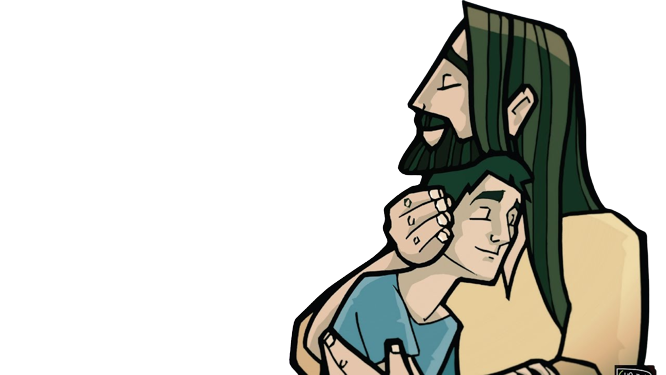 